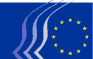 Eiropas Ekonomikas un sociālo lietu komitejaBriselē, 2017. gada 27. novembrīKopsavilkums:1.	Ekonomikas pārvaldība / Finanšu instrumenti / Nodokļu sistēma	32.	ES tiesību akti	103.	Iekšējais tirgus	114.	Digitālais vienotais tirgus	135.	Transports	176.	Lauksaimniecība/ Zivsaimniecība	197.	RADOŠĀ EIROPA	248.	Ilgtspējīga attīstība	259.	Vide	2610.	Izglītība	2911.	Sociālās lietas / Pilsoniskās sabiedrības organizācijas	3012.	Ārējās attiecības	342017. gada 18. un 19. oktobrī notikušajā plenārsesijā piedalījās Eiropas Komisijas priekšsēdētāja pirmais vietnieks, kurš atbild par labāka regulējuma, iestāžu attiecību, tiesiskuma un Pamattiesību hartas jautājumiem, Frans Timmermans.Plenārsesijā pieņēma šādus atzinumus:Ekonomikas pārvaldība / Finanšu instrumenti / Nodokļu sistēmaJauni ilgtspējīgi ekonomikas modeļiZiņotāja:	Anne CHASSAGNETTE (Darba devēju grupa – FR)Līdzziņotājs:		Carlos TRIAS PINTÓ (Dažādu interešu grupa – ES)Atsauce:		Izpētes atzinums – EESC-2017-01690-00-00-AC-TRAGalvenās nostādnes:EESK iesaka šādus pasākumus.nodrošināt Eiropas Savienībā labāku darbu koordināciju ilgtspējīgas ekonomikas jomā, izveidojot pastāvīgu struktūru jaunajai ilgtspējīgajai ekonomikai;ES publiskajām struktūrām ir jāatbalsta pētniecība, jo īpaši pētniecība un atbildīga inovācija;nodrošināt, ka jaunie modeļi patiešām atbilst ilgtspējas kritērijiem;ES ir jāveicina un jāatbalsta izglītība, apmācība un informēšana, lai uzlabotu visu dalībnieku zināšanas par jauniem ilgtspējīgiem ekonomikas modeļiem un ilgtspējīgu finanšu lomu;Komisijai jāanalizē un jāpapildina privātās iniciatīvas (tās neaizstājot), kuru mērķis ir veicināt labas prakses un pieredzes apmaiņu starp novatoriem;ES publiskajām struktūrām ir jānodrošina, ka jaunu patiesi ilgtspējīgu ekonomikas modeļu veicinātājiem ir piekļuve finansējumam to sākotnējos attīstības posmos un vēlāk;Komisijai jāsekmē eksperimenti ar jauniem ilgtspējīgiem modeļiem, izmantojot tiem paredzētu inovāciju finansēšanas fondu;esošajās ES nozaru politikās ES publiskajām struktūrām jāņem vērā ieinteresētās personas, kuras attīsta šos jaunos ekonomikas modeļus, lai sniegtu viņiem labāku redzamību un radītu to attīstībai labvēlīgu “sviras efektu”.Kontaktpersona:	Janine Borg	(Tālr.: 00 32 2 546 88 79, e-pasta adrese:  janine.borg@eesc.europa.eu)Nodokļu uzlikšana sadarbīgā ekonomikāZiņotājs:	Giuseppe Guerini (Dažādu interešu grupa – IT)Līdzziņotājs:	Krister Andersson (Darba devēju grupa – SV)Atsauce:		Izpētes atzinums pēc prezidentvalsts Igaunijas pieprasījuma				EESC-2017-02946-00-00-AC-TRAGalvenie jautājumi:EESKuzskata, ka sadarbīga ekonomika var sniegt jaunas iespējas izaugsmei un attīstībai ES valstīs;uzsver, ka, ņemot vērā šī sektora īpašo attīstības ātrumu, svarīgi ir, lai nodokļu regulēšanas sistēmas un nodokļu režīmi ir lietpratīgi un elastīgi pielāgoti;iesaka sadarbīgas ekonomikas nodokļu sistēmā ievērot neitralitātes principu (t. i., tā nedrīkst traucēt tirgus attīstību) un noteikt atbilstīgus un taisnīgus nodokļu uzlikšanas mehānismus attiecībā uz dažādiem uzņēmumu veidiem, kas veic darbību sadarbīgas ekonomikas jomā;cer, ka drīz tiks izveidota saskaņota un integrēta Eiropas sistēma, kas dažādās dalībvalstīs nodrošinās kopīgus noteikumus digitālās ekonomikas jomā, ņemot vērā digitālo tīklu gluži dabisku tendenci darboties pārrobežu kontekstā;aicina ES iestādes darīt visu iespējamo, lai izstrādātu starptautiskās sadarbības veidus ārpus Eiropas ar mērķi paredzēt dažus sadarbīgas digitālās ekonomikas pamatnoteikumus;uzskata par svarīgu atgādināt, ka līdztekus atbilstīgam nodokļu režīmam būtiski ir nodrošināt i) patērētāju tiesību; ii) privātuma un personas datu apstrādes; iii) darba ņēmēju un pakalpojumu sniedzēju, kas saistīti ar jaunajiem uzņēmējdarbības modeļiem un sadarbības platformu darbību, aizsardzību un ievērošanu;mudina Komisiju un dalībvalstis sadarboties, lai sadarbīgas ekonomikas jomā pieņemtu vispārēju tiesisko regulējumu, ar ko varētu koordinēt un saskaņot nodokļu noteikumus, kurus piemēro jaunajiem ekonomikas veidiem.Kontaktpersona:	Jüri Soosaar	(Tālr: 00 32 2 546 9628, e-pasta adrese: juri.soosaar@eesc.europa.eu)Eurozonas ekonomikas politika (2017) (atzinuma papildinājums)Ziņotājs:	Petr Zahradník (Darba devēju grupa – CZ)Līdzziņotājs:	Javier Doz Orrit (Darba ņēmēju grupa - ES)Atsauce:	EESC-2017-02837-01-00-AC-TRAGalvenie jautājumi:EESKuzskata, ka eurozonas ekonomikas politikā ir svarīgi nodrošināt līdzsvarotu pasākumu kopumu, kas ir pienācīgi savstarpēji savienots ar tās monetārajiem, fiskālajiem un strukturālajiem aspektiem;nepiekrīt tam, ka Eiropadome ir noraidījusi pozitīvu fiskālo nostāju, un aicina pārskatīt tās secinājumu, ņemot vērā paredzēto atteikšanos no kvantitatīvās mīkstināšanas politikas;norāda uz ekonomiskās situācijas uzlabošanos eurozonā un šīs tendences saglabāšanas un pastiprināšanas nolūkā iesaka veikt izšķirošus pasākumus, lai veicinātu ieguldījumus un īstenotu reformas;uzskata, ka euro ir visas Eiropas Savienības valūta; EESK atbalsta eurozonas paplašināšanu, kas visnotaļ pozitīvi ietekmētu gan eurozonu, gan tās jaunās dalībvalstis;norāda, ka Brexit un pašreizējās ASV administrācijas neprognozējamības dēļ pienācīga uzmanība jāpievērš politiskajām un ekonomiskajām norisēm visā pasaulē;saistībā ar gaidāmajiem ekonomikas un politikas ieteikumiem 2018. gadam uzsver nepieciešamību uzsākt debates par šādiem tematiem:fiskālās savienības izveide;lielāka dalībvalstu apņemšanās pildīt eurozonas uzliktos pienākumus;strukturālās reformas nepieciešamība Eiropas pusgada platformas ietvaros;vēl stiprāka ekonomiskā koordinācija un pārvaldība;lielāki reālie ilgtermiņa ieguldījumi, kas atbilst ilgtspējīgas attīstības mērķiem un veikti, izmantojot EIB, EIF un ESIF 2.0;lielāka eurozonas ietekme pasaulē;apzinās, ka ir nepieciešams ieguldīt vairāk līdzekļu, lai tas atspoguļotos atalgojuma pieaugumā un bezdarba līmeņa kritumā, vienlaikus novēršot nelīdzsvarotību, jo tā kavē ilgtermiņa izaugsmi;uzskata: lai nodrošinātu, ka iedzīvotāji būtiski atbalsta eurozonas atjaunošanu un šajā sakarā nepieciešamo strukturālo reformu īstenošanu, būtu jāstiprina eurozonas pārvaldības sociālā un demokrātiskā dimensija.Kontaktpersona:Alexander Alexandrov	(Tālr.: 00 32 2 546 98 05, e-pasta adrese: alexander.alexandrov@eesc.europa.eu)EMS padziļināšana līdz 2025. gadamZiņotājs:	David Croughan (Darba devēju grupa – IE)Atsauce:	COM(2017) 291 final			EESC-2017-02879-00-00-AC-TRAGalvenie jautājumi:Pasaules finanšu krīzes laikā vienotā valūta un ar to saistītās struktūras bija stabilizējošs elements. Tomēr EMS ir nepilnīga, un tas kavē tās spēju atbalstīt monetāro politiku un valstu ekonomikas politiku.Šādā nestabilā pasaulē Eiropas iedzīvotājiem noteikti ir jāpanāk kopīga izpratne par mērķi, un to palīdzēs sasniegt tālāka integrācija. Komiteja mudina Komisiju un Eiropadomi vēl pirms šā pilnvaru perioda beigām pieņemt drosmīgus lēmumus, lai ES līmenī pilnveidotu pārvaldību.Stabilitāte lielā mērā ir atkarīga no neviendabīgo tautsaimniecību augšupējas konverģences. Tāpēc valstu politiķiem un sociālajiem partneriem, lemjot par ekonomikas un fiskālo politiku, ir jāņem vērā Eiropas dimensija.Eiropas pusgada procesā būtu jāiesaista Eiropas Parlaments, valstu parlamenti, sociālie partneri un pilsoniskā sabiedrība. Sociālajiem aspektiem jāvelta tikpat liela vērība kā ekonomiskajai dimensijai.”EESK piekrīt viedoklim, ka finanšu nozares pārvaldībā vērojamas nepilnības un pilnībā atbalsta pasākumus, kuru mērķis ir pabeigt finanšu savienības, tostarp banku savienības un kapitāla tirgu savienības izveidi. Nekavējoties jārod risinājums tādai problēmai kā ieņēmumus nenesošie kredīti.Komiteja atbalsta centienus līdz 2018. gadam izveidot satvaru, lai varētu ieviest ar valsts obligācijām nodrošinātos vērtspapīrus. Vidējā un ilgākā termiņā būtu jāizveido ES obligācijas (European safe asset), lai varētu mazināt finanšu tirgu svārstīgumu un nodrošināt dalībvalstu ekonomikas stabilitāti.Ir vajadzīgs tāds pašu resursu budžets, kas pārsniedz 1 % no IKP, lai dalībvalstīm krīzes situācijās būtu resursi un uzturētu ieguldījumus eurozonā. Šo līdzekļu pieejamībai vajadzētu būt atkarīgai no progresa ekonomisko un sociālo standartu ievērošanā.Vajadzīga fiskālā politika, kas spēj stimulēt eurozonas ekonomiku lejupslīdes laikā. Makroekonomikas nelīdzsvarotības novēršanas procedūrai vajadzētu būt ļoti būtiskai lomai makroekonomikas nelīdzsvarotības novēršanā, un lielāka uzmanība būtu jāpievērš nelabvēlīgajai ietekmei uz eurozonu, ko rada bilancē pastāvīgi vērojami maksājumu pārpalikumi.Komiteja rosina apsvērt, ar kādiem instrumentiem varētu uzlabot ekonomikas pārvaldību ekonomiskajā un monetārajā savienībā, piemēram, izveidojot pastāvīga eurozonas finanšu ministra amatu un vienlaikus nodrošinot pilnīgu demokrātisku pārskatatbildību. Pilnvaru apvienošana ļautu saskaņotāk īstenot EMS politikas pasākumus.Kontaktpersona:Alexander Alexandrov	(Tālr.: 00 32 2 546 98 05, e-pasta adrese: alexander.alexandrov@eesc.europa.eu)ES finanses līdz 2025. gadamZiņotājs:		Stefano Palmieri (Darba ņēmēju grupa – IT)Līdzziņotājs:	Petr Zahradník (Darba devēju grupa – CZ)Atsauce:	COM(2017) 358 final		EESC-2017-03447-00-01-AC-TRAGalvenie jautājumi:EESKatkārtoti uzsver: lai pārvarētu ES politisko krīzi, Eiropas iedzīvotājiem vajag vairāk (un labākas) Eiropas. Pieaug plaisa starp Eiropas iedzīvotāju bažām un gaidām, un patlaban ES rīcībā esošām ierobežotajām iespējām un finanšu resursiem;piekrīt pieejai, ka ES budžeta pamatprincipam vajadzētu būt Eiropas pievienotās vērtības veicināšanai, panākot labākus rezultātus salīdzinājumā ar tiem, ko varētu sasniegt ar atsevišķiem un savā starpā nekoordinētiem valstu budžetiem;uzskata, ka Eiropas Savienībai vispirms būtu jānosaka politiskās prioritātes ar augstu Eiropas pievienoto vērtību un tikai pēc tam būtu precizējami resursi, kas vajadzīgi to sasniegšanai;uzskata par maz ticamu, ka ES budžets arī turpmāk varēs būt mazāks par 1 % no ES-NKI;uzskata, ka ES budžeta reformai būtu obligāti jāpanāk kvalitatīvi uzlabojumi, kas gūti, pārskatot tā struktūru — gan izdevumu pozīciju, gan pašu resursu ziņā —, ņemot vērā attiecīgos racionalizācijas, efektivitātes un lietderīguma kritērijus un risinot tiešu un pārredzamu dialogu ar iedzīvotājiem;norāda uz programmām, kam ir augsta Eiropas pievienotā vērtība: vidēja termiņa un ilgtermiņa investīcijas ekonomikas, sociālās un vides attīstības jomā, kā arī nodarbinātības, inovācijas un konkurētspējas jomā; nelabvēlīgā situācijā esošo reģionu un neaizsargāto sabiedrības grupu aizsardzība; elastīga un savlaicīga reaģēšana uz asimetriskiem satricinājumiem un neparedzētām krīzēm, tostarp izmantojot autonomu eurozonas budžetu;uzskata, ka makroekonomiskās stabilizācijas funkcija eurozonā ir būtiska;runājot par ieņēmumu daļu, uzskata, ka jāizveido jauns budžets, kuru pārsvarā veidotu autonomi, pārredzami un taisnīgi iegūti pašu resursi; tas ir saskaņā ar Augsta līmeņa grupas pašu resursu jautājumos ieteikumiem;uzskata, ka Brexit ietekme uz daudzgadu finanšu shēmu (DFS) pēc 2020. gada var apdraudēt ES projektu, taču tā arī var būt nozīmīga iespēja.Kontaktpersona:	Gerald Klec	(Tālr.: 00 32 2 546 9909, e-pasta adrese: gerald.klec@eesc.europa.eu)Kapitāla tirgu savienība: vidusposma pārskatsZiņotājs:	Daniel Mareels (Darba devēju grupa – BE)Atsauce:		COM(2017) 292 final					EESC-2017-03251-00-02-AC-TRAGalvenie jautājumi:EESKir pārliecināta kapitāla tirgu savienības (KTS) aizstāve un ir apņēmusies stingri tiekties uz mērķi — tās īstenošanu. Kapitāla tirgu savienībai kopā ar banku savienību ir jādod ieguldījums tādas finanšu savienības izveides nodrošināšanā, kuru īstenojot tiktu garantēta arī ekonomikas un monetārās savienības izveide;uzskata, ka ir absolūti nepieciešams, lai kapitāla tirgu savienība kļūtu par realitāti visās ES dalībvalstīs;gan ES mērogā, gan dalībvalstīs ir vajadzīga politiskā griba darīt visu nepieciešamo un radīt piemērotus apstākļus šā mērķa sasniegšanai;pārliecību atbalsta tāda novērtēšanas mehānisma ieviešanu, kas būtu paredzēts regulārai kapitāla tirgu savienības veidošanas un ieviešanas virzības novērtēšanai dalībvalstīs un kura pamatā būtu gan kvantitatīvi, gan kvalitatīvi kritēriji un par kura rezultātiem tiktu informēta sabiedrība;ir apmierināta ar pašreizējo vidusposma novērtējumu, kas veikts īsā termiņā, un iesaka arī turpmāk regulāri plānot rīkot šāda veida pasākumus;pauž viedokli, ka turpmākais KTS veidošanas darbs jāorientē uz tādu rīcību un pasākumiem, kas ļauj panākt vislielāko konverģenci;uzskata, ka ir svarīgi, lai pēc iespējas drīzāk neatgriezeniski tiktu radīti kapitāla tirgu savienības pamati;uzsver, ka pietiekami daudz uzmanības jāpievērš MVU finansēšanai, jo šiem uzņēmumiem banku finansējums joprojām ir ļoti svarīgs;atzinīgi vērtē pievēršanos ilgtspējīgu ieguldījumu stiprināšanai;atzinīgi vērtē arī to centrālo vietu, kas noteikta uzraudzībai saistībā ar darbu, kurš tiek veikts kapitāla tirgu savienības izveidē.Kontaktpersona:	Krisztina Perlaky-Tóth	(Tālr.: 00 32 2 546 9740, e-pasta adrese:Krisztina.PerlakyToth@eesc.europa.eu)Viseiropas privāto pensiju produkts — PEPPZiņotājs:	Philip von Brockdorff (Darba ņēmēju grupa – MT)Atsauce:	COM(2017) 343 final				EESC-2017-03297-00-00-AC-TRAGalvenie jautājumi:EESKpiekrīt ierosinātajai regulai un tās mērķim veicināt ieguldījumus visā ES, taču Komitejai nav skaidrs, vai saistībā ar šo iniciatīvu veiktie ieguldījumi arī paliks Eiropas Savienībā. Nav arī skaidrības par PEPP ietekmi uz darbaspēka mobilitāti Eiropas Savienībā;atzīst, ka PEPP, visticamāk, ieinteresēs tikai dažas iedzīvotāju grupas, īpaši mobilus speciālistus, kuri savas darba dzīves laikā strādā vairākās dalībvalstīs, un pašnodarbinātas personas;turklāt uzsver, ka šo iniciatīvu nekādā gadījumā nevajadzētu uzskatīt par tādu, kas mazina valsts pensijas vai arodpensijas nozīmi;dalībvalstīm būtu jānodrošina taisnīga nodokļu politika attiecībā uz konkrēto produkta veidu;uzsver, ka ir jānodrošina patērētāju aizsardzība un noguldītāju riska mazināšana viņu darba dzīves laikā un pensijas periodā. Ļoti ieteicama būtu arī lielāka skaidrība par to, ko garantē standartiespēja. Ir ļoti svarīgi, lai ieguldītāji pilnībā apzinātos risku, ko viņi uzņemas, un ar viņu PEPP saistītos nosacījumus.uzsver EAAPI lomu tirgus un valstu uzraudzības režīmu kontrolē, lai panāktu konverģenci un konsekvenci visā ES, sevišķi saistībā ar PEPP pārvaldības struktūru katra pakalpojumu sniedzēja gadījumā;vēlētos gūt lielāku skaidrību par to, kāda būs maksa par PEPP pakalpojumu sniedzēja maiņu, un aicina apsvērt, vai pēc noteikta laika šādu maksu nevarētu atcelt.Kontaktpersona:	Gerald Klec		(Tālr.: 00 32 2 546 9909, e-pasta adrese: gerald.klec@eesc.europa.eu)ES tiesību aktiES tiesību aktu piemērošanas pārraudzība 
(Eiropas Revīzijas palātas veiktā pārbaude)Ziņotāji:	Bernd DITTMANN (Darba devēju grupa – DE)	Ronny LANNOO (Dažādu interešu grupa – BE)	Denis MEYNENT (Darba ņēmēju grupa – FR)Atsauce:	EESC-2017-04279-00-00-AC-TRAGalvenās nostādnes:EESK uzskata, ka:Eiropas tiesību aktu mērķis vienmēr ir veidot tādu tiesisko regulējumu, kas dotu uzņēmumiem un iedzīvotājiem iespēju izmantot iekšējā tirgus priekšrocības un neradītu nevajadzīgu administratīvo slogu; būtiska nozīme ir piemērošanas pārraudzībai uz vietas;Kopienas tiesību aktu piemērojamība ir jāņem vērā jau leģislatīvā cikla sākumposmā, kad tiek sagatavoti ietekmes novērtējumi;labāks regulējums neaizstāj politiskus lēmumus un nekādā gadījumā nedrīkst radīt situāciju, ka tiek atcelts regulējums;lai samazinātu grūtības Kopienas tiesību aktu piemērošanā un īstenošanā, ir lietderīgi izmantot regulas, nevis direktīvas;lai izstrādātu tiesību aktus, kas ir viegli īstenojami dalībvalstīm un ieinteresētajām personām, Komisijai jāapspriežas ar tām.Kontaktpersona:	Philippe Cuisson	(Tālr.: 00 32 2 546 9961, e-pasta adrese: philippe.cuisson@eesc.europa.eu)Iekšējais tirgusAtbilstības paketeZiņotājs: Bernardo Hernández Bataller (Dažādu interešu grupa – ES)Atsauce:	COM(2017) 255 final	COM(2017) 256 final – 2017/0086 (COD)	COM(2017) 257 final – 2017/0087 (COD)	EESC-2017-02781-00-00-AC-TRAGalvenās nostādnes:EESKatzinīgi vērtē Eiropas Komisijas ieceri radīt atbilstības un pārdomātas īstenošanas kultūru;atbalsta rīcības plānu SOLVIT tīkla kvalitātes un efektivitātes paaugstināšanai;pozitīvi vērtē to, ka šī vārteja nodrošina piekļuvi informācijai, procedūrām un efektīviem palīdzības un problēmu atrisināšanas pakalpojumiem, balstoties uz informācijas vienreizēju iesniegšanu (vienreizējības princips) un pieeju, kas ietver visus pārvaldes līmeņus (pieeja visiem pārvaldes līmeņiem kopumā);pauž cerību, ka piecu gadu laikā regulas darbība obligāti būs jāizvērtē;mudina ES dalībvalstis panākt lielāku progresu e-pārvaldības jomā, īpaši attiecībā uz elektroniskās identifikācijas un ārvalstu personu apliecinošu dokumentu atzīšanu, jo sniegto pakalpojumu novērtējums nav tas labākais;aicina Komisiju procesā iesaistīt pilsonisko sabiedrību, lai ar tās palīdzību novērtētu ES iekšējā tirgus stāvokli.Kontaktpersona:	Claudia Drewes-Wran	(Tālr.: 00 32 2 546 80 67, e-pasta adrese: claudia.drewes-wran@eesc.europa.eu)2016. gada ziņojums par konkurences politikuZiņotājs: 	Paulo Barros Vale (Darba devēju grupa – PT)Atsauce:	COM(2017) 285 final	EESC-2017-03421-00-00-AC-TRAGalvenās nostādnes:EESKatzinīgi vērtē ziņojumu, bet uzskata, ka konkurences politika būtu labāk jādefinē un ka daudzos gadījumos tā ir sarežģītā situācijā salīdzinājumā ar citām ES politikas jomām, kuras to ietekmē;uzskata, ka pastāvīgu būtu jānovēro šādi aspekti: lielo izplatītāju grupu sarunu paņēmieni, kas iznīcina vismazākos uzņēmumus, pakļaujot tos skarbiem nosacījumiem, un ierobežo patērētāju izvēli; neskaidras cenu noteikšanas shēmas, piemēram, attiecībā uz enerģiju un kurināmajiem, kaitējot uzņēmumiem un patērētājiem; un dempinga paņēmieni, kas joprojām tiek konstatēti, jo īpaši izplatīšanas un transporta jomās;mudina Komisiju šajos procesos radīt patiesi efektīvus risinājumus attiecībā uz apvienošanos un koncentrāciju un īpaši uzmanīgi pārraudzīt lielo grupu darbību, nodrošinot noteikumu, kā arī patērētāju un MVU interešu ievērošanu.Kontaktpersona:	Jana Valant	(Tālr.: 00 32 2 546 89 24, e-pasta adrese: daniel.squerzi@eesc.europa.eu)Digitālais vienotais tirgusEiropas sadarbspējas satvars – Īstenošanas stratēģijaZiņotājs:	Brian CURTIS (Darba ņēmēju grupa – UK)Atsauce:	COM(2017) 134 final	EESC-2017-02197-00-00-AC-TRAGalvenie jautājumi:EESK atzinīgi vērtē pastāvīgo progresu un Eiropas Komisijas sniegto atbalstu Eiropas sadarbspējas satvara (EIF) turpmākai attīstībai. Jautājumi saistībā ar dažiem dalībvalstu iepriekš izteiktiem iebildumiem par EIF tagad lielākoties ir atrisināti, un, lai gan vēl jāveic zināms darbs, būtiskākās grūtības īstenošanas jomā ir saistītas ar resursiem un mantojuma jautājumiem, nevis ar principiāliem jautājumiem.Komiteja tomēr atzīmē, ka sadarbspēja būtiski atšķiras gan starp dalībvalstīm, gan arī dalībvalstīs. Patlaban pastāv vienprātība, ka regulējums vai obligātas pārvaldības procedūras joprojām nav piemērots risinājums, taču šā iemesla dēļ lielāka atbildība jāuzņemas dalībvalstīm, brīvprātīgi iesaistoties visos iespējamos veidos atbilstīgi EIF un tā īstenošanas programmu idejai un būtībai. EESK atzinīgi vērtētu dalībvalstu un Eiropas Savienības iestāžu pilnīgu iesaistīšanos EIF īstenošanā.Vienlaikus EESK mudina dalībvalstis īstenot konkrētos un pragmatiskos priekšlikumus turpināt izmantot papīra formātu vai daudzkanālu pakalpojumu sniegšanas pieeju, ja nepieciešams, un atļaut uzticamām trešām pusēm rīkoties to personu vārdā, kuras citādi nevarētu saņemt attiecīgos pakalpojumus.Ir nepieciešama lielāka skaidrība par to, kā varētu īstenot prasību koncentrēties uz uzņēmumu un iedzīvotāju vajadzībām (uz lietotāju vajadzībām vērsti pakalpojumi).Lai gan jautājums par kiberdrošību neietilpst šā paziņojuma tvērumā, ir skaidrs, ka ar citiem ES likumdošanas instrumentiem ir jānodrošina, lai labāka sadarbspēja un publiska piekļuve nenozīmētu lielāku neaizsargātību pret arvien lielākiem apdraudējumiem, ko rada kiberuzbrukumi.Kontaktpersona:Maja RADMAN	(Tālr.: 00 32 2 546 9051, e-pasta adrese: Maja.Radman@eesc.europa.eu)Tīra, konkurētspējīga un savienota mobilitāte visiemZiņotājs:	Ulrich SAMM (Darba devēju grupa – DE)Līdzziņotājs:	Brian CURTIS (Darba ņēmēju grupa – UK)Atsauce:	COM(2017) 283 final	EESC-2017-03231-00-00-AC-TRAGalvenie jautājumi:Mobilitātes programma, kas izklāstīta Komisijas paziņojumā atspoguļo Eiropas ieceri raiti virzīties uz to, lai līdz 2025. gadam ieviestu tīru, konkurētspējīgu un savienotu mobilitātes sistēmu, kas iekļauj visus transporta veidus un kas aptver visu Savienību.Lai Eiropas vienotā transporta telpa funkcionētu labi, ir vajadzīgs atbilstošs tiesiskais regulējums. EESK uzskata, ka ierosinātie tiesību normu grozījumi, kas attiecas uz profesionālās darbības veikšanas nosacījumiem, tirgus pieejamību (tostarp kabotāžu) un darba apstākļiem, lielākoties nespēj efektīvi novērst problēmas, kuru risināšanai tie paredzēti. EESK uzsver, ka steidzami jārod piemēroti un patiešām īstenojami risinājumi.Radikālus sauszemes transporta tehnikas uzlabojumus, visticamāk, nodrošinās digitalizācija un automatizācija. EESK atzīmē, ka šī jaunā tehnika spēj paaugstināt transporta tirgus efektivitāti, kā arī sniegt analītiskus datus, kas palīdz kontrolēt un panākt spēkā esošos tiesību aktu izpildi un nodrošināt cilvēktiesību un sociālo tiesību ievērošanu. EESK mudina Komisiju turpināt projektu “Vision Zero by 2050”.Turklāt EESK stingri atbalsta Komisijas priekšlikumu uzlabot patlaban vājo savietojamību starp pašreizējām dažādu dalībvalstu elektroniskajām ceļu nodevu sistēmām un izveidot kopēju savietojamības satvaru.EESK norāda, ka paredzētais autotransporta radīto emisiju samazinājums (13 %), ko iecerēts panākt ar šo pasākumu kopumu, atšķiras no emisiju samazinājuma par 18–19 %, kuri transporta nozarē būtu jānodrošina, lai varētu sasniegt 2030. gada mērķus klimata un enerģētikas jomā. Tā uzsver, ka tīras elektroenerģijas ražošana ir neatņemams priekšnosacījums, lai elektrotransportlīdzekļi gūtu panākumus plaša patēriņa tirgū. Turklāt uzticēšanās ir jāatjauno, ieviešot reālus emisiju standartus un piemērotas pārbaužu procedūras, un Komiteja pauž nožēlu par to, ka Komisijas ierosme Eiropas Savienībā izveidot neatkarīgu pārraudzības iestādi, kuras pārziņā būtu transportlīdzekļu radīto emisiju pārbaudīšana, netika atbalstīta.Eiropā jāizvirza skaidri un vērienīgi mērķi attiecībā uz tīras enerģijas darbinātiem transportlīdzekļiem, lai stimulētu ražotājus vairāk pūļu veltīt tādās jomās kā pētniecība, ieviešana tirgū un ražošana. Tehniskos ierobežojumus, kas joprojām kavē alternatīvu vilces sistēmas ātrāku ieviešanu, var pārvarēt tikai ar koncentrētu pētniecības programmu.Kontaktpersona: Erika PAULINOVA	(Tālr.: 00 32 2 546 8457, e-pasta adrese: Erika.Paulinova@eesc.europa.eu)Vidusposma pārskats/ Digitālais vienotais tirgusZiņotājs:	Antonio LONGO (Dažādu interešu grupa – IT)Atsauce:	COM(2017) 228 final	EESC-2017-03200-00-01-AC-TRAGalvenās nostādnes:EESKatbalsta Komisijas priekšlikumus, taču tā pauž bažas par kavēšanos pieņemt un īstenot iesniegtās 35 likumdošanas darbības un iniciatīvas;uzsver vajadzību stiprināt DVTS sociālo dimensiju;cer, ka ES kļūs par vērienīga digitālās izglītības un apmācības plāna veicinātāju, dodot visiem pilsoņiem kognitīvos instrumentus, lai iespējami labāk īstenotu pāreju;uzskata, ka šajā kontekstā sociālajam dialogam var būt liela nozīme, un aicina Komisiju kopā ar sociālajiem partneriem apzināt noturīgus pasākumus nolūkā nodrošināt pienācīgu atalgojumu, kvalitatīvas darbvietas, līdzsvarotas privātās dzīves un darba laika attiecības un vispārēju piekļuvi sociālajam nodrošinājumam;aicina pēc iespējas ātrāk mazināt infrastruktūras un kultūras digitālo plaisu;atkārtoti uzsver, ka piekļuve internetam ir katra iedzīvotāja pamattiesības un aicina Komisiju paātrināt e-pārvaldes un e-veselības stratēģiju īstenošanas tempu;aicina sniegt lielāku palīdzību MVU, izmantojot atbalstu uzņēmumiem, un tas ietver ad hoc stratēģiju jaunu uzņēmumu izveidei;aicina Komisiju stiprināt patērētāju tiesību aizsardzību visā ES;uzskata, ka kiberdrošība ir prioritāte ES suverenitātei un konkurētspējai.Kontaktpersona:	Janine Borg	(Tālr.: 00 32 2 546 88 79, e-pasta adrese: janine.borg@eesc.europa.eu)TransportsCeļu lietotāju nodevu elektroniskās iekasēšanas sistēmu savstarpēja izmantojamībaZiņotājs:	Vitas Maciulis (Dažādu interešu grupa – LT)Atsauce:	COM(2017) 280 final	EESC-2017-02887-00-00-AC-TRAGalvenie jautājumi:EESK stingri atbalsta Eiropas Komisijas priekšlikumu par ceļu lietotāju nodevu elektroniskās iekasēšanas sistēmu. Šādas ceļu lietotāju nodevu iekasēšanas sistēmas valsts, reģiona vai vietējā līmenī ir ieviestas jau 20 dalībvalstīs. Tomēr starptautiskā līmenī sistēmu savstarpēja izmantojamība ir vāja, tāpēc dalībvalstīm rodas ievērojami ieņēmumu zaudējumi, bet tiešajiem satiksmes dalībniekiem — papildu izmaksas. EESK mudina dalībvalstis aktīvi sadarboties pārrobežu mērogā tad, kad tās izstrādā progresīvus nodevu iekasēšanas mehānismus. Savstarpējās sadarbības trūkuma dēļ dalībvalstis nevar identificēt konkrētus pārkāpējus, ja viņu transportlīdzekļi ir reģistrēti ārvalstīs.EESK ir stingri pārliecināta, ka ir jādara viss iespējamais, lai visā ES ieviestu vienotu ceļu lietotāju nodevu elektroniskās iekasēšanas sistēmu, kuras pamatā būtu progresīva tehnoloģija. Tādēļ transportlīdzekļos iebūvētajām ierīcēm (OBU), kas ir būtiskākais nodevu elektroniskās iekasēšanas sistēmas komponents, nav jābūt vienai fiziskai ierīcei. Tās varētu būt vairākas fiziski vai attālināti sasaistītas ierīces, tostarp viedtālruņi un planšetdatori, kuri kopīgi pilda OBU funkciju. EESK iesaka rosināt šim mērķim paredzētu īpašu IT lietotņu izstrādi, lai tādējādi ievērojami samazinātu satiksmes dalībnieku izmaksas.Dažas dalībvalstis jau šobrīd izmanto dažādas ceļu lietotāju nodevu iekasēšanas tehnoloģijas, un pāreja uz vienotu sistēmu tām izmaksātu ļoti dārgi. Tāpēc EESK aicina Eiropas Komisiju rast elastīgus finanšu, tehniskos un juridiskos instrumentus, lai mudinātu dalībvalstis censties integrēt dažādos šobrīd pieejamos risinājumus savstarpēji izmantojamā sistēmā.EESK atbalsta to, ka attiecībā uz visiem ES satiksmes dalībniekiem ierosināts ieviest vienotu līgumu ar Eiropas ceļu lietotāju nodevu elektroniskās iekasēšanas pakalpojumu sniedzējiem jeb EETS pakalpojumu sniedzējiem. Tas palīdzēs īstenot pārredzamāku un lietotājam draudzīgāku praksi.Komiteja arī uzskata, ka Eiropas Komisijas priekšlikuma sociālie aspekti ir ļoti svarīgi, ņemot vērā to, ka Eiropas Savienībā kravu autopārvadājumu nozarē darbojas galvenokārt MVU un mikrouzņēmumi.Kontaktpersona: Antonio RIBEIRO PEREIRA	(Tālr.: 00 32 2 546 9363, e-pasta adrese: Antonio.RibeiroPereira@eesc.europa.eu)EurovignetteZiņotājs:	Alberto Mazzola (Darba devēju grupa – IT)Atsauce:	COM(2017) 275+276 final	EESC-2017-02888-00-00-AC-TRAGalvenie jautājumi:EESK uzskata: pozitīva ietekme cīņā pret ceļu infrastruktūras pasliktināšanos, satiksmes sastrēgumiem un piesārņojumu būtu tādas taisnīgas, pārredzamas, nediskriminējošas un nebirokrātiskas maksas ceļu sistēmas īstenošanai Eiropas Savienībā, kas ir samērīga ar ceļa izmantošanu un ir saskaņā ar principiem “lietotājs maksā” un “piesārņotājs maksā”.Tā kā transporta nozarei ir būtiska nozīme ES mobilitātes un sociālekonomiskās attīstības nodrošināšanā, Komiteja pauž bažas par to, ka ir samazinājušies izdevumi par ceļu infrastruktūras uzturēšanu, neraugoties uz jauno ES regulējumu Eiropas transporta tīkla attīstībai, kas tika pieņemts 2013. gada beigās, un pasākumiem, kuriem atbalstu sniedz ES struktūrfondi. EESK uzskata, ka ir būtiski, lai ieņēmumiem par ceļu infrastruktūras izmantošanu būtu šādi mērķi: ieņēmumi, kas attiecas uz infrastruktūras izmantošanu, sedz ceļu infrastruktūras būvniecības, attīstības, ekspluatācijas un uzturēšanas izmaksas, bet tie, kas saistīti ar ārējām izmaksām, būtu jāparedz, lai mazinātu autotransporta negatīvo ietekmi.Komiteja uzskata, ka Eurovignette tiesību aktu pārskatīšana ir iespēja noteikt kopīgus, saskaņotus standartus un uzraudzīt un veicināt minēto tiesību aktu pareizu piemērošanu. TurklātEESK uzskata, ka ir būtiski, lai iekšējais transporta tirgus praksē darbotos bez diskriminācijas, un aicina EK rīkoties, lai nekavējoties nodrošinātu ES tiesiskā regulējuma pilnīgu ievērošanu, jo īpaši, lai regulāriem lietotājiem un/vai valstu lietotājiem piemērotās maksas un atlaides neveidotu diskriminējošus elementus attiecībā pret neregulāriem lietotājiem un/vai lietotājiem no citām valstīm.Komiteja uzskata, ka īpaša uzmanība jāvelta pasākumu pieņemamībai lietotājiem, patērētājiem un iedzīvotājiem kopumā saistībā ar jaunās nodevu sistēmas pārredzamību un skaidrību, lietotājiem radot tūlītēju pozitīvu un viennozīmīgu izpratni par gūto ieņēmumu mērķi.Visbeidzot, EESK uzskata, ka ieņēmumi, kas gūti, piemērojot jaunos noteikumus, varētu radīt papildu nodarbinātību vairāk nekā pusmiljonam darba ņēmēju.Kontaktpersona: Antonio RIBEIRO PEREIRA	(Tālr.: 00 32 2 546 9363, e-pasta adrese: Antonio.RibeiroPereira@eesc.europa.eu)Lauksaimniecība/ ZivsaimniecībaKopējā zivsaimniecības politika – IzmetumiZiņotājs:	Gabriel Sarró Iparraguirre (Dažādu interešu grupa – ES)Atsauce:	COM (2016) 424 final 	EESC-2017-04392-00-00-AC-TRAGalvenie jautājumi:EESK atbalsta priekšlikumu uz trim gadiem pagarināt Eiropas Komisijas pilnvaras pieņemt izmetumu plānus, izmantojot deleģētos aktus.Kontaktpersona: Arturo Iniguez	(Tālr.: 00 32 2 546 87 68, e-pasta adrese: Arturo.Iniguez@eesc.europa.eu)2007.–2013. gada lauku attīstības programmu ex post novērtējumsZiņotāja:	Dilyana Slavova (Dažādu interešu grupa – BG)Atsauce:		EESC-2017-00690-00-00-RI -TRAGalvenie jautājumi:EESK ir konstatējusi, ka lauku attīstības politika ir viena no visatzinīgāk vērtētajām ES politikas jomām. Šīs programmas ir veicinājušas reģionālo attīstību, stimulējušas ekonomikas izaugsmi un nodarbinātību, kā arī spējušas mainīt lauku apvidu situāciju viscaur Eiropas Savienībā.Trūka koordinācijas, papildināmības un saskaņotības ar pasākumiem, ko īsteno saskaņā ar citiem strukturālajiem un kohēzijas fondiem (Sociālo fondu, Reģionālās attīstības fondu u. c.), un tas traucēja lauku apvidiem sasniegt vispārējo mērķi — izlīdzināt teritoriālo attīstību. Lai uzlabotu līdzsvaru starp laukiem un pilsētām, nākotnē lauku attīstības programmas būtu jākoncentrē uz īpaši jutīgām ES teritorijām.Kontaktpersona: Arturo Iniguez	(Tālr.: 00 32 2 546 87 68, e-pasta adrese: Arturo.Iniguez@eesc.europa.eu)Ģimenes un tradicionālie uzņēmumi reģionālajā attīstībāZiņotājs:	Dimitris Dimitriadis (Darba devēju grupa – EL)Atsauce:	Pašiniciatīvas atzinums	EESC-2017-01106-00-00-AC-TRAGalvenie jautājumi:EESKvēlas tuvāk aplūkot un analizēt problēmas, ar kurām saskaras mazie ģimenes un tradicionālie uzņēmumi;aicina Eiropas Komisiju apsvērt iespējas, kā atbalstīt un veicināt mazo ģimenes un tradicionālo uzņēmumu darbību, jo šie uzņēmumi ir galvenais elements jaunu darbības veidu attīstībā un ienākumu radīšanā teritorijās ar ierobežotiem resursiem;uzskata, ka ir lielas iespējas attīstībai daudzos reģionos, kas joprojām atpaliek, un ka šo nepietiekami izmantoto potenciālu varētu atraisīt, iesaistot vietējos mazos ģimenes un tradicionālos uzņēmumus;aicina Komisiju pievērst uzmanību faktam, ka jaunākās norises un attīstības tendences ekonomikā un rūpniecībā ir negatīvi ietekmējušas mazos ģimenes un tradicionālos uzņēmumus;pauž bažas par to, ka atbalsta politikas instrumenti nav vērsti uz mazajiem ģimenes un tradicionālajiem uzņēmumiem, un ir maz ticams, ka šie uzņēmumi no tiem gūs vērā ņemamu labumu;atzinīgi vērtē Eiropas Komisijas nodomu pārskatīt MVU definīciju, jo pašreizējā definīcija jau ir novecojusi;uzskata, ka mazie ģimenes un tradicionālie uzņēmumi ir jāatzīst par īpašu apakšgrupu, jo tie parasti visvairāk cieš no tirgus nepilnībām.Kontaktpersona: Helena Polomik	(Tālr.: 00 32 2 546 90 63, e-pasta adrese: helena.polomik@eesc.europa.eu)Ciemati un mazpilsētas kā lauku attīstības veicinātāji — problēmas un iespējasZiņotājs:	Tom Jones (Dažādu interešu grupa – UK)Atsauce:		EESC-2016-06759-00-00-AC-TRAGalvenie jautājumi:EESK uzskata, ka, neskatoties uz līdzsvarota iedzīvotāju skaita un tradicionālās saimnieciskās darbības samazināšanos, daudzos ciematos un mazpilsētās ir iegūti pietiekami pierādījumi par labu praksi, kas ļauj optimistiski prognozēt ilgtspējīgu nākotni daudzās, ja ne visās, lauku apdzīvotajās vietās. Tomēr šāds optimistisks redzējums ir atkarīgs no pastāvīgiem un visaptverošiem centieniem, kas prasa cilvēkresursus un finanšu resursus visos pārvaldības līmeņos, kā arī privātajā un publiskajā sektorā un pilsoniskās sabiedrības līmenī.IeteikumiEESK pilnībā atbalsta Eiropas Komisijas Viedo ciematu iniciatīvu, jo īpaši ņemot vērā dotos solījumus attiecībā uz direktorātu sadarbību.Ātrgaitas platjoslas tīklam ir izšķiroša nozīme, lai viedi attīstītiem ciematiem un pilsētām būtu jebkādas cerības panākt ekonomisko un sociālo attīstību, un šādiem tīkliem jābūt pilnībā pieejamiem, kā to garantē ietekmes uz lauku apvidiem novērtējums atbilstīgi 2016. gada otrajai Korkas deklarācijai (Korka 2.0.).Sabiedriskajiem pakalpojumiem izglītības, mācību, veselības un sociālās aprūpes un bērnu aprūpes jomā jābūt pieejamiem, integrētiem un inovatīviem, kā arī balstītiem uz tehnoloģiju sasniegumu izmantošanu.Transporta slikta savienojamība ir vēl viena problēma, un gadījumos, kad privātais sektors nevēlas iesaistīties, tiek ieteikts izmantot tādus risinājumus kā transportlīdzekļu kopīga lietošana un kopienai piederošu autobusu un automobiļu izmantošana.Ļoti būtiska nozīme ir gan devumam, ko sniedz lauksaimniecības tūrisms un lauku tūrisms, ar veselību saistītās darbības un vietējo saimniecību un amatnieku produktu zīmolu radīšana, gan arī kultūras un vēsturisko pasākumu piedāvājuma palielināšanai. Izmantojot veicinošu atbalstu, ko paredz lauku attīstības programma, tiek sniegta iespēja uzņēmējiem piesaistīt iekšējos ieguldījumus un izstrādāt un piedāvāt tirdzniecībā produktus ar pievienoto vērtību.Būtu pilnībā jāatbalsta LEADER īstenošana un vietējās rīcības grupas to centienos panākt vietējo attīstību, mudinot uzņēmumus — gan privātos uzņēmumus, gan arī bezpeļņas organizācijas — uzsākt darbību un attīstīties, un radīt tādu kopienas gaisotni, kurai raksturīga ieinteresētība un atbalsts. Uzlabota sadarbība ļautu šos centienus paplašināt, īstenojot sabiedrības virzītu vietējo attīstību.ES iestādēm un to ieinteresētajām personām būtu jāorganizē ikgadēja svētku diena, lai izplatītu informāciju par sekmīgām un vienotām ciematu un mazpilsētu kopienām.EESK iesaka Eiropas Investīciju bankai izstrādāt īpaši pielāgotas atbalsta shēmas nelieliem lauku uzņēmumiem — gan privātajiem, gan arī sociālajiem uzņēmumiem — atbilstīgi solījumiem, ko tā sniedza 2017.–2019. gada programmā.Būtu jāatbalsta struktūras, kuras pārstāv jauniešus, lai veicinātu jauniešu forumu organizēšanu vietējās kopienās, — šādi forumi rosinās rīcību atbilstīgi jauniešu vajadzībām un iecerēm.Kultūras vērtībām, kas rodamas ciematos un mazpilsētās, būtu jāpiešķir īpaša vērība publicitātes materiālos par Eiropas Kultūras mantojuma gadu (2018) un ar to saistītajās iniciatīvās.Komiteja iesaka apmainīties ar labu praksi visos līmeņos.Kontaktpersona: Maarit Laurila	(Tālr.: 00 32 2 546 97 39, e-pasta adrese: Maarit.Laurila@eesc.europa.eu)Zemes izmantošana ilgtspējīgai pārtikas ražošanai un ekosistēmu pakalpojumiemZiņotājs:	Roomet SÕRMUS (Dažādu interešu grupa – EE)Atsauce:	EESC-2017-01814-00-00-AC-TRAGalvenie jautājumi:Ziņotājs uzsver nepieciešamību izveidot ES pamatprincipu kopumu, kuru mērķis ir aizsargāt lauksaimniecības zemi. Lauksaimniecības zemes ilgtspējīgai izmantošanai un aizsardzībai izšķirīgi svarīga būs kopēja ES augsnes aizsardzības stratēģija, kurā definēts labs augsnes stāvoklis, noteikta vienota terminoloģija un saskaņoti uzraudzības kritēriji, kā arī noteikti prioritārie pasākumi politikas jomā.Kontaktpersona: Conrad Ganslandt	(Tālr.: 00 32 2 546 82 75, e-pasta adrese: Conrad.Ganslandt@eesc.europa.eu)RADOŠĀ EIROPARegula, ar kuru groza Regulu (ES) Nr. 1295/2013, ar ko izveido programmu “Radošā Eiropa” (2014.–2020. gads)Atsauce:	CCMI/156 – EESC-2017-04275-00-03-AC-TRA	COM(2017) 385 final – 2017/0163 (COD)Galvenie jautājumi:Iepriekšējo atzinumu — CCMI/098-CESE 828/2012 — par Regulu (ES) Nr. 1295/2013, ar ko izveido programmu “Radošā Eiropa” (2014.–2020. gads), EESK pieņēma 2013. gada martā.Savā iepriekšējā atzinumā EESK atbalstīja Komisijas priekšlikuma saturu. Komiteja  uzsvēra, ka programmas “Radošā Eiropa” ekonomiskā dimensija ir svarīga; tā arī norādīja, ka programma ir pārāk koncentrēta uz konkurētspēju kā vispārējo mērķi, kamēr Eiropas kultūras un valodu daudzveidības un vērtību popularizēšanas mērķis ir mazāk izteikts. Komiteja arī uzskatīja, ka budžeta līdzekļu apmērs ir nepietiekams salīdzinājumā ar ES budžetu vai dažu dalībvalstu piešķirto atbalstu.Jaunajā priekšlikumā Komisija ierosina juridiski pareizu un pārredzamu risinājumu, kā nodrošināt ilgtspējīgu atbalstu Eiropas Savienības Jauniešu orķestrim (ESJO), ņemot vērā tā īpašās iezīmes. ES finansējums ir svarīgs, lai Eiropas Savienības Jauniešu orķestris (ESJO) varētu pastāvēt kā struktūra, kas veicina Eiropas vērtības, daudzveidību un jaunus talantus. ESJO ir darbojies kā kultūras vēstnieks Savienībā, popularizējot Eiropas kultūru bagātību un daudzveidību un jaunos talantus.Šis jaunais priekšlikums ir saskaņā ar iepriekšējo Komitejas atzinumu.Šim ESJO finansējumam nebūs nepieciešami papildu līdzekļi no ES budžeta.Ar jauno priekšlikumu Regulas Nr. 1295/2013, ar ko izveido programmu “Radošā Eiropa” (2014.–2020. gads), tekstam tiek pievienoti tikai daži vārdi. Ar priekšlikumu 13. panta 1. punktam tiek pievienots teksts: “f) Eiropas Savienības Jauniešu orķestris.”Kontaktpersona: Amelia Munoz Cabezon		(Tālr.: 00 32 2 546 8373, e-pasta adrese: Amelia.MunozCabezon@eesc.europa.eu)Ilgtspējīga attīstībaPāreja uz ilgtspējīgāku Eiropas nākotni — stratēģija laikposmam līdz 2050. gadam (pašiniciatīvas atzinums)Ziņotāja:	Brenda KING (Darba devēju grupa – UK)Līdzziņotājs:	Lutz RIBBE (Dažādu interešu grupa – DE)Atsauce:	EESC-2016-06805-00-02-AC-TRAGalvenie jautājumi:EESK uzskata, kaEiropu skar šādas trīs galvenās problēmas: 1) planētas dabas resursu izsīkšana, tostarp klimata pārmaiņas un bioloģiskās daudzveidības samazināšanās; 2) sociālā nevienlīdzība, tostarp jauniešu bezdarbs un cilvēki, kas dzīvo reģionos, kuros mazinās vai izzūd ražošana; un 3) sabiedrības neuzticēšanās valdībai, politiskajai iekārtai un ES un tās pārvaldības struktūrām, kā arī citām iestādēm.Šie trīs jautājumi ir jāanalizē, ņemot vērā divas megatendences: digitalizāciju un globalizāciju. Tas, vai tām būs labvēlīga vai nelabvēlīga ietekme, ir atkarīgs no tās politiskās pārvaldības veida.Komisijai vajadzētu izstrādāt ilgtermiņa stratēģiju Eiropas ilgtspējīgai attīstībai ar mērķi veicināt pasākumus, kas stiprina tās ekonomiku, lai izmantotu ieguvumus sociālajā un vides jomā.“Nerīkošanās” nav risinājums. Ilgtspējīgas attīstības mērķu (IAM) sasniegšana un īstenošana apvienojumā ar Parīzes nolīgumu un labi pārvaldītu pāreju uz ekonomiku ar zemu oglekļa dioksīda emisiju līmeni un digitālo ekonomiku atrisinās galvenās problēmas, ar kurām saskaras Eiropa, un Eiropa būs uzvarētāja šajā jaunajā rūpnieciskajā revolūcijā.Šādai stratēģijai vajadzētu būt ar ilgtermiņa orientāciju un skaidri formulētai, horizontāli un vertikāli integrētai, pārvaldāmai un līdzdalību veicinošai. Tādēļ EESK uzskata, ka ir svarīgi nodrošināt, ka pāreja uz 2050. gadu ir jāizstrādā un jāīsteno, pilnvērtīgi iesaistot pilsoniskās sabiedrības pārstāvjus.Kontaktpersona:	Philippe Cuisson	(Tālr.: 00 32 2 546 9961, e-pasta adrese: philippe.cuisson@eesc.europa.eu)Vide Emisijas / lielas noslodzes transportlīdzekļiZiņotājs:	Dirk Bergrath (Darba ņēmēju grupa – DE)Līdzziņotājs:	Mihai Manoliu (Darba devēju grupa – RO)Atsauce:	COM(2017) 279 final – 2017/0111 (COD)	EESC-2017-03111-00-00-AC-TRAGalvenās nostādnes: EESKir pārliecināta, ka transporta nozarei kopā ar būvniecības, lauksaimniecības un atkritumu apsaimniekošanas nozari jāsniedz ieguldījums emisiju samazināšanā, un tāpēc atzinīgi vērtē priekšlikumu;ir apmierināta, ka ir izvēlēts trešais ziņošanas variants, proti, kombinēta ziņošana, jo tas nodrošina digitālu informācijas plūsmu un paredz datu vākšanu gan valstu, gan ES līmenī;iesaka Komisijai panākt līdzsvaru starp mērķiem, ko var sasniegt īstermiņā vai vidējā termiņā, un ilgtermiņa mērķi  — bezemisiju autotransportu. Tas nozīmē, ka būtu jāveicina inovācija saistībā ar esošajām tehnoloģijām;uzskata, ka tās atzinumā paustos ieteikumus par Augsta līmeņa grupu CARS 21 varētu piemērot arī lielas noslodzes transportlīdzekļiem, un it īpaši tas attiecas uz īstenošanas grafiku;uzsver, ka svarīga nozīme ir publiskajiem ieguldījumiem un regulējumam, kura mērķis ir samazināt autotransporta radītās emisijas, tostarp kravu autopārvadājumu emisijas;uzsver, ka visi regulatīvie pasākumi jāapvieno ar pastiprinātiem politikas pasākumiem, lai pieprasījumu pēc autotransporta (tostarp smago kravu pārvadājumiem) samazinātu, novirzot pārvadājumus uz citiem transporta veidiem (dzelzceļu, iekšzemes ūdensceļiem utt.), kas rada mazāk siltumnīcefekta gāzu emisiju.Kontaktpersona:	Claudia Drewes-Wran	(Tālr.: 00 32 2 546 80 67, e-pasta adrese: claudia.drewes-wran@eesc.europa.eu)Klimatiskais taisnīgumsZiņotājs:	Cillian LOHAN (Dažādu interešu grupa – IE)Atsauce:	EESC-2017-01144-00-01-AC-TRAGalvenie jautājumi:Klimatisko taisnīgumu parasti skata globālā kontekstā un telpas un laika savstarpējā saistībā, atzīstot, ka klimata pārmaiņu negatīvo ietekmi bieži visvairāk izjūt visneaizsargātākās un nabadzīgākās sabiedrības grupas, lai gan tās ir vismazāk atbildīgas par emisijām, kas izraisījušas klimata pārmaiņas. Klimatiskais taisnīgums nozīmē, ka ir jāņem vērā taisnīgums saistībā ar bieži vien nesamērīgo klimata pārmaiņu ietekmi uz iedzīvotājiem un kopienām.EESK uzskata, ka visiem iedzīvotājiem ir tiesības uz veselīgu un tīru vidi un tiesības sagaidīt, ka valdības vēršas pret faktoriem, kas virza klimata pārmaiņas, un klimata pārmaiņu izraisītajiem apdraudējumiem.EESK aicina izstrādāt ES Klimata tiesību hartu, kas ietvertu ES iedzīvotāju un dabas tiesības, ņemot vērā uzdevumus, kas risināmi saistībā ar globālo klimata pārmaiņu krīzi, un mudina ES iestādes un dalībvalstu valdības izvērtēt klimatiskā taisnīguma principa piemērošanu visos līmeņos. EESK atgādina par divām nesenām iniciatīvām: Pasaules vides paktu un vispārējās deklarācijas par cilvēces tiesībām projektu.Ražošanas un patēriņa sistēma ir jāmaina, lai pielāgotos klimata pārmaiņām un tās mazinātu. Ilgtspējīgam pārtikas patēriņam jāsākas augsnes sagatavošanas un dabas sistēmu pārvaldības agrīnā posmā, lai nodrošinātu pamatu pārtikas apgādei, tāpēc EESK uzsver, ka ir nepieciešama Augsnes pamatdirektīva.Patērētājiem nepieciešamas ilgtspējīgas un ētiskas alternatīvas, kas nesamazina pakalpojumu ērtumu un kvalitāti vai to pieejamību. Jaunie ekonomikas modeļi, piemēram, digitālā, sadarbīgā un aprites ekonomika, piedāvā alternatīvas, bet ir nepieciešami arī publiskie ieguldījumi lai nodrošinātu infrastruktūru un pienācīgu atbalstu patērētājiem, kuri izvēlas mazoglekļa dzīvesveidu, tostarp jāpalīdz viņiem segt augstākās izmaksas saistībā ar ētiskām, ilgstoši izmantojamām, ilgtspējīgām precēm un pakalpojumiem.Jāapzina darbvietu pārvirze mazoglekļa ekonomikā un jānosaka iespējas, lai varētu izstrādāt un īstenot visefektīvākos politikas pasākumus, kas nodrošina, ka darba ņēmēji ir aizsargāti.EESK atkārtoti aicina izveidot Eiropas Nabadzības novērošanas centru, kas vienotu ieinteresētās personas un noteiktu Eiropas enerģētiskās nabadzības rādītājus, lai nodrošinātu, ka ikvienam ir pieejama un tiek piegādāta tīra un cenas ziņā pieņemama enerģija. EESK aicina pārtraukt fosilā kurināmā subsīdijas un pārvirzīties uz atjaunojamiem energoresursiem, lai atbalstītu pāreju.Kontaktpersona: Noelani Dubeta	(Tālr.: 00 32 2 546 97 86, e-pasta adrese: Noelani.Dubeta@eesc.europa.eu)IzglītībaJaunā ES izglītības stratēģijaZiņotājs:	Pavel TRANTINA (Dažādu interešu grupa – CZ)Līdzziņotājs:	Antonello PEZZINI (Darba devēju grupa – IT)Atsauce:	EESC-2017-03627-00-01-AC-TRAGalvenie jautājumi:EESKatzinīgi vērtē aplūkojamās iniciatīvas un atbalsta tajās paustos principus;aicina Komisiju un dalībvalstis nodrošināt, ka izglītības politikā kultūras daudzveidību un iecietību redz kā vērtības, jo tā ir vēl viena joma aktīva pilsoniskuma veicināšanai, kā arī popularizēt ES pamatvērtības;uzskata, ka mēs visi esam atbildīgi par iedzīvotāju izglītošanu un to, lai viņi patiesi apzinātos Eiropas kopējo vēsturi un vērtības, tomēr ir vajadzīga vērienīgāka iniciatīva, kas ļautu īstenot tādu visaptverošāku izglītības stratēģiju, kura mainītu pašreizējo paradigmu;uzskata, ka turpmāks atbalsts un kvalifikācijas celšanas iespējas būtu jāpiedāvā ne tikai skolotājiem un skolu vadītājiem, bet arī tiem, kas bērnus un jauniešus māca reālajā dzīvē ārpus mācību iestādēm, piemēram, vecākiem, sabiedrībai un neformālās izglītības sniedzējiem;par izšķiroši svarīgu uzskata pietiekama finansējuma nodrošinājumu un taisnīgu tā sadalījumu, kā arī koordinētu pārvaldību augstas kvalitātes un efektīva sociālā dialoga ietvaros;izsaka nožēlu par to, ka “pieaugušie” tikpat kā nav minēti, taču augstākajai izglītībai var būt būtiska nozīme mūžizglītībā jebkurā vecumā un ar tās palīdzību var arī atjaunināt gan nodarbināto, gan bezdarbnieku prasmes, kompetences un zināšanas;uzsver, ka izglītības jomai pieejamie resursi būtu jāorientē ne tikai uz sniegumu, bet arī uz iekļaušanas aspektu attiecībā uz apmācāmajiem no nelabvēlīgas vides un bēgļiem;uzsver, ka šajā procesā ir efektīvi jāiesaista sociālie partneri un citas pilsoniskās sabiedrības organizācijas;norāda, ka ir jāpievēršas arī sadarbībai un saiknei starp formālo, neformālo un ikdienējo mācīšanos un to rezultātu atzīšanai;uzsver, ka ir jāpieņem visaptveroša pieeja uzņēmējdarbībai;uzskata, ka izglītības plašākais uzdevums ir panākt līdzsvaru un ciešu sadarbību starp zinātnes, tehnoloģiju, inženierzinātņu un matemātikas (STEM) priekšmetiem un sociālajām un humanitārajām zinātnēm;uzskata, ka, ņemot vērā gan iespējas, gan par riskus, kas saistīti ar IKT lietošanu, IKT vajadzētu būt neatņemamam mūžizglītības elementam;mudina dalībvalstis spert ievērojamu soli uz priekšu un izveidot — izmantojot arī efektīvu sociālo un pilsonisko dialogu — izglītības, apmācības un mūžizglītības sistēmas, kas apmācāmajiem nodrošinās daudzsološu nākotni Eiropā.Kontaktpersona:	Natalia Agapiou	(Tālr.: 00 32 2 546 96 27, e-pasta adrese: natalia.agapiou@eesc.europa.eu)Sociālās lietas / Pilsoniskās sabiedrības organizācijasES finansējums pilsoniskās sabiedrības organizācijāmZiņotājs:	Jean-Marc Roirant (Dažādu interešu grupa – FR)Atsauce:	EESC-2017-01953-00-01-AC-TRAGalvenās nostādnes:EESKuzskata, ka ES iestādēm vajadzētu popularizēt pozitīvu priekšstatu par pilsoniskās sabiedrības organizācijām, jo tās iesaista iedzīvotājus un dod viņiem iespēju paust savu viedokli;uzskata, ka ES iestādes varētu sekmēt reālu pilsonisko dialogu Eiropā, pamatojoties uz pilsoniskās sabiedrības līdzdalības paktu. Ir jāatsāk diskusijas par Eiropas asociāciju statūtiem un par Eiropas nodibinājuma statūtiem un jāīsteno LES 11. pants par strukturētu dialogu ar pilsonisko sabiedrību;aicina izstrādāt stratēģiju, kas veicinātu spēcīgas un neatkarīgas pilsoniskās sabiedrības veidošanos Eiropā un iecelt ES mediatoru pilsoniskās telpas brīvību jautājumos, kuram NVO varētu ziņot par incidentiem, kas saistīti ar iebiedēšanu vai to darbības ierobežošanu;aicina budžeta iestādes palielināt atbalstu pilsoniskās sabiedrības organizācijām, piemēram, piešķirot tām darbības dotācijas un daudzgadu finansējumu, un jaunajā finanšu regulējumā nodrošināt, ka tiek atzīta brīvprātīgā darba nozīme;aicina Komisiju nākt klajā ar priekšlikumu izveidot ES demokrātijas, cilvēktiesību un vērtību fondu, kuram būtu piešķirts apjomīgs budžets un kurš būtu tieši pieejams pilsoniskās sabiedrības organizācijām un tiktu pārvaldīts neatkarīgi, līdzīgi kā Eiropas Demokrātijas fonds (EDF);uzskata, ka programmai “Eiropa pilsoņiem” būtu jāpiešķir budžets 500 miljonu EUR apmērā. Būtu jāpaplašina arī programmas “Erasmus +” pasākumi, kas virzīti uz pilsonisko sabiedrību;aicina vairāk iesaistīt pilsoniskās sabiedrības organizācijas nākamajā pētniecības pamatprogrammā;aicina Eiropas Komisiju nekavējoties reaģēt, ja valsts administratīvie noteikumi vai tiesību normas ierobežo valsts pilsoniskās sabiedrības organizācijām piekļuvi ES fondu finansējumam. Kontaktpersona: 	June Bedaton	(Tālr.: 00 32 2 546 81 34, e-pasta adrese: june.bedaton@eesc.europa.eu)Sociālās dimensijas un Eiropas sociālo tiesību pīlāra ietekme uz Eiropas Savienības nākotniZiņotāja:	Gabriele Bischoff (Darba ņēmēju grupa – DE)Līdzziņotājs:	Jukka Ahtela (Darba devēju grupa – FI)Atsauce:	EESC-2017-02692-00-02-AC-TRAGalvenie jautājumi:Iepretī tādiem problemātiskiem jautājumiem kā nodarbinātība nākotnē, augoša nevienlīdzība un nabadzība, globalizācija un migrācija, debates par Eiropas sociālo dimensiju un Eiropas sociālo tiesību pīlāru (ESTP) varētu būt instruments, ar kura palīdzību panākt jaunu konsensu. Tas, kāds scenārijs vai virziens tiks izvēlēts, būtiski ietekmēs cilvēku dzīvi. Par vadošo principu būtu jānosaka līdzsvarota ekonomikas izaugsme un sociālais progress, kas ļautu uzlabot dzīves un darba apstākļus.Padomei būtu jāatbalsta ESTP proklamēšana. Būtu vēlams izstrādāt precīzu tā īstenošanas ceļvedi. Vislabāk būtu padziļināt sociālo dimensiju visās dalībvalstīs, koncentrējoties uz svarīgākajiem projektiem, tomēr tas nenozīmē, ka dažas valstis nevarētu izvirzīties priekšplānā un būt par paraugu citām. Ir vajadzīga lielāka skaidrība par to, kādi pasākumi būtu jāattiecina uz ES-27 un kādi — uz eurozonu.Pret augošo nevienlīdzību, nabadzību un sociālo atstumtību būtu jāvēršas, definējot kopīgus principus, standartus, rīcībpolitikas un stratēģijas attiecībā uz labāku darba samaksas konverģenci, ieviešot vai paaugstinot minimālo algu un minimālos ienākumus visiem, un palielinot sociālo kohēziju un sociālos ieguldījumus.Būs svarīgi panākt konsensu par to, kuram un kas būtu jādara sociālās politikas jomā, un šis konsenss jāpapildina ar lielāku pārredzamību un pārskatatbildību, tostarp par bezdarbību. Ir jāīsteno reformas un politiskās iniciatīvas, lai sabiedrību un ekonomiku sagatavotu nākotnes prasībām.Ir pienācīgi jāiesaista visas nozīmīgās pilsoniskās sabiedrības pārstāvības organizācijas, vienlaikus atzīstot sociālo partneru īpašo lomu. Lai nodrošinātu labi funkcionējošus darba tirgus, taisnīgus darba apstākļus, augstāku ražīgumu un ilgtspējīgu sociālo nodrošinājumu, svarīgi faktori būs darba koplīguma slēgšanas sarunas un sociālais dialogs visos līmeņos.Bažas rada tas, ka esošās sociālās tiesības netiek īstenotas; Komisijai un dalībvalstīm ir jāuzlabo ES tiesību aktu izpilde.Diskusija par Eiropas sociālo dimensiju ir saistīta ar debatēm par EMS padziļināšanu, par to, kā izmantot globalizācijas sniegtās priekšrocības, vienlaikus risinot tās radītās problēmas, un kā šie mērķi tiks pienācīgi un efektīvi finansēti.Rīcība ir sevišķi vajadzīga divās galvenajās jomās — EMS un vienotajā tirgū. Sociālā politika ir jābalsta jauna veida ES ekonomikas politikā, papildinot to ar labu makroekonomikas politikas pasākumu kopumu un virzību uz EMS padziļināšanu. Eiropas pusgads būs laba iespēja atjaunot līdzsvaru starp ekonomisko un sociālo politiku, kā arī atvieglot kvalitatīvu reformu izstrādi. Iecerēts arī, ka sociālais pīlārs ietekmēs Eiropas ekonomikas pārvaldību. ESTP sociālo rezultātu pārskats jāuzlabo ar piemērotākiem un atbilstīgākiem rādītājiem.Spēcīgāka ES var palīdzēt piešķirt globalizācijai un digitalizācijai tādu veidolu, lai labumu gūtu visi, taču lai vienlaikus netiktu aizmirsts par iespējām un riskiem.Kontaktpersona:	June Bedaton	(Tālr.: 00 32 2 546 81 34, e-pasta adrese: June.Bedaton@eesc.europa.eu)Eiropas Solidaritātes korpuss (ESC)Ziņotājs:	 Pavel Trantina (Dažādu interešu grupa – CZ)Līdzziņotājs: Antonello Pezzini (Darba devēju grupa – IT)Atsauce:	EESC-2017-03055-00-01-AC-TRAGalvenie jautājumi:EESKatzinīgi vērtē Eiropas Komisijas priekšlikumu un apzinās, ka tas ir labs sākums plašākai diskusijai, kaut arī daudzi tajā ietvertie elementi ir jāprecizē un jāpilnveido;pauž apmierinātību ar to, ka dažas prioritātes, uz kurām pilsoniskās sabiedrības organizāciju pārstāvji norādīja dažādās Komisijas rīkotās apspriešanās ar ieinteresētajām personām, tika iekļautas juridiskajā pamatā;uzskata, ka ESK projektu pievienotā vērtība ir tā, ka to mērķis ir dalībnieku vidū un viņus uzņemošajās kopienās panākt pilnīgu izpratni par Eiropas pilsoniskumu un radīt sajūtu, ka viņi pieder Savienībai;aicina ieguldīt šajā programmā vairāk jaunu līdzekļu;pauž bažas par ESK mērķu apvienošanu ar jauniešu nodarbinātības politikas mērķiem; tāpēc iesaka pārskatīt darba un stažēšanās norīkojumu iekļaušanu programmā;uzskata, ka tikai bezpeļņas organizācijām, fondiem un sociālajiem uzņēmumiem būtu jāveic norīkojumi;ir nākusi klajā ar šādiem priekšlikumiem, lai uzlabotu priekšlikuma juridisko pamatu:uzskata, ka vajadzētu mainīt brīvprātīgā darba un ar solidaritāti saistītu darbību definīciju;uzskata, ka tiešsaistes platformām vajadzētu kļūt par patiesi efektīvu mijiedarbības un pārvaldības instrumentu;norāda, ka vajadzētu sniegt lielāku atbalstu un nodrošināt sagatavošanās iespējas jauniešiem, tostarp nelabvēlīgā situācijā esošajiem, pirms norīkojuma, kā arī palīdzēt jauniešu organizācijām nodrošināt minēto sagatavošanos;uzskata, ka vajadzētu iesaistīt jauniešu organizācijas un sociālos partnerus ESK kopvadībā;uzskata, ka vajadzētu uzlabot pieejamību, samazināt administratīvo slogu un mainīt valsts aģentūru pieeju, lai tās kļūtu lietotājam draudzīgākas.Kontaktpersona:	Natalia Agapiou	(Tālr.: 00 32 2 546 96 27, e-pasta adrese: natalia.agapiou@eesc.europa.eu)Ārējās attiecībasApmaiņa ar personas datiem un šo datu aizsardzība globalizētā pasaulēZiņotājs:	Cristian Pîrvulescu (Dažādu interešu grupa – RO)Atzinums:	EESC-2017-03365-00-01-AC-TRAGalvenie jautājumi:Atzinums izstrādāts, pamatojoties uz Eiropas Komisijas pieprasījumu izstrādāt atzinumu par paziņojumu “Apmaiņa ar personas datiem un šo datu aizsardzība globalizētā pasaulē”. Komisijas paziņojumā ir aprakstīti dažādi instrumenti, kas, pateicoties reformētajiem datu aizsardzības noteikumiem, ļauj apmainīties ar personas datiem starptautiskā mērogā, un izklāstīta stratēģija sadarbībai ar atsevišķām trešām valstīm, lai nākotnē panāktu lēmumus par aizsardzības līmeņa pietiekamību un ar daudzpusēju instrumentu palīdzību veicinātu datu aizsardzības standartu izplatību.Atzinumā uzsvērts, ka Eiropas Savienības pienākums ir pasaules mērogā veicināt pamattiesību ievērošanu un privātās dzīves un personas datu pienācīgu aizsardzību. Komiteja aicina Eiropas Komisiju divpusējā un daudzpusējā līmenī proaktīvi atbalstīt visaugstākos personas datu aizsardzības standartus.Šajā sakarā EESK uzskata, ka četri galvenie kritēriji, kas Komisijai jāņem vērā, novērtējot valstis, ar kurām būtu jāiesaistās dialogā par atbilstību, ir līdzsvaroti un labi pārdomāti. Tomēr EESK uzskata, ka ir svarīgi šos kritērijus skaidrot, ņemot vērā attiecīgo valstu valdību, parlamentu un tiesu iestāžu reālu apņemšanos panākt līdzvērtīgu un funkcionālu personas datu aizsardzības līmeni, un aicina nodrošināt lielāku pārredzamību un pilsoniskās sabiedrības līdzdalību lēmumu par aizsardzības līmeņa pietiekamību pieņemšanā.Tā arī atgādina, cik svarīgi ir priekšlikumi, kas izvirzīti Eiropas Parlamenta 2017. gada 6. aprīļa rezolūcijā par ES un ASV privātuma vairoga nodrošinātās aizsardzības pietiekamību, kurā paustas nopietnas bažas un daudzās teksta vietās norādīts uz to, ka vienošanās un pašreizējais ASV tiesiskais regulējums praktiski neaizsargā ES iedzīvotāju tiesības.Atzinumā uzsvērts, ka ņemot vērā straujo tehnisko attīstību un nepārtraukto IKT infrastruktūras paplašināšanos, ir nepieciešama valdības veikta cieša uzraudzība un pārraudzība. Šajā ziņā tā iesaka izveidot pastāvīgu saziņu starp Komisiju, datu aizsardzības iestādēm un trešo valstu valdības iestādēm, lai apzinātu jaunas problēmas ļoti dinamiskajā tehniskajā un ekonomiskajā vidē.Saistībā ar daudzpusējiem centieniem, EESK uzskata, ka:Eiropas Komisijas prioritātei vajadzētu būt datu aizsardzības standartu izplatības veicināšanai ar daudzpusēju instrumentu palīdzību un ka šāda apņemšanās būtu jāatbalsta ar resursiem, lai a priori varētu patiešām aizsargāt cilvēktiesības un a posteriori — nodrošināt efektīvu tiesisko aizsardzību kaitējuma gadījumā.Vienīgais saistošais daudzpusējais instruments datu aizsardzības jomā ir Eiropas Padomes 1981. gada Konvencija Nr. 108 un tās 1999. gada papildu protokols; tas būtu jāturpina pilnveidot un jāmudina vairāk trešo valstu pievienoties tam.Daudzpusējie centieni, ko ieguldījuši ESAO, G20 un APEC (Āzijas un Klusā okeāna valstu ekonomiskās sadarbības forums), būtu vēl vairāk jāpastiprina, lai izveidotu patiešām globālu daudzpusēju datu aizsardzības sistēmu. Sadarbībai ar ANO īpašo referentu jautājumā par tiesībām uz privātumu vajadzētu būt stabilai un funkcionējošai.Noslēgumā, attiecībā uz personas datu apmaiņu saistībā ar noziedzīgu nodarījumu novēršanu, izmeklēšanu un saukšanu pie kriminālatbildības atzinums pārliecinoši atbalsta stingrus datu aizsardzības pasākumus, taču neiebilst arī pret to, ka krimināllikumu tiesībaizsardzības sektorā ievieš pietiekamas aizsardzības atzinumus.Kontaktpersona: Lucia Mendez Del Rio	(Tālr.: 00 32 2 546 9345, e-pasta adrese: Lucia.MendezDelRioCabra@eesc.europa.eu)ES un Korejas brīvās tirdzniecības nolīgums — Tirdzniecības un ilgtspējīgas attīstības nodaļaZiņotājs:	Dumitru Fornea (Darba ņēmēju grupa – RO)Atzinums:	EESC-2017-02894-00-00-AC-TRAGalvenie jautājumi:EESK secina, ka kopumā Brīvās tirdzniecības nolīgums (BTN) starp ES un Koreju ir sniedzis iepriecinošus ekonomiskos un sociālos rezultātus. Tomēr Brīvās tirdzniecības nolīgumā paredzētā ilgtspējīgas attīstības aspektu īstenošana, it īpaši darba tiesību jautājumu risināšana, joprojām ir neapmierinoša. Komiteja piekrīt ES vietējās konsultantu grupas (VKG) paustajai nostājai, proti, ka Komisijai būtu jāuzsāk apspriešanās ar Korejas valdību par tās saistību izpildi attiecībā uz biedrošanās brīvību un darba koplīgumu slēgšanu.Pilsoniskās sabiedrības mehānismi, kas paredzēti ES un Korejas brīvās tirdzniecības nolīguma (BTN) Tirdzniecības un ilgtspējīgas attīstības (TIA) sadaļā, pēdējo piecu gadu laikā ir pastāvīgi stiprināti. Ņemot vērā to, ka stājas spēkā aizvien vairāk ES tirdzniecības nolīgumu un līdz ar to pieaug ieviesto pilsoniskās sabiedrības veiktās uzraudzības mehānismu skaits, Komisijai steidzami ir jānodrošina līdzekļi, kas nepieciešami šo mehānismu efektīvai darbībai.Lai nodrošinātu efektīvu Tirdzniecības un ilgtspējīgas attīstības nodaļas īstenošanu, EESK uzskata, ka pusēm noteikti ir jāizskata un jāievēro pilsoniskās sabiedrības ieteikumi, ko sniegušas vietējo konsultantu grupas un pilsoniskās sabiedrības forums.EESK uzsver, ka ir svarīgi turpināt informētības palielināšanu Eiropas uzņēmumos, jo īpaši MVU vidū, attiecībā uz iespējām, ko piedāvā šis BTN.ES un Korejas BTN ir bijis ļoti svarīgs lauksaimniecības un pārtikas nozarei. Komisijai būtu vairāk jārūpējas, lai vienkāršotu Eiropas lauksaimniecības un pārtikas produktu piekļuvi Korejas tirgum.Komiteja uzsver, ka konsultatīvie mehānismi, kas ieviesti ar ES un Korejas BTN ir svarīgi kā efektīvi un reprezentatīvi instrumenti, kas var palīdzēt Eiropas iestādēm īstenot pasākumus, kuri vērsti uz ilgtspējīgas attīstības mērķu un Parīzes nolīguma īstenošanu un starptautiskās sadarbības ilgtspējīgas attīstības, vides aizsardzības un klimata pārmaiņu jomā stiprināšanu.Kontaktpersona: Gunilla Fevre-Burdy	(Tālr.: 00 32 2 546 9108, e-pasta adrese: Gunilla.Sandberg@eesc.europa.eu)ES partnerības attīstības jomā un problēmas, ko rada starptautiski nolīgumi nodokļu jomāZiņotājs:	Alfred Gajdosik (Dažādu interešu grupa – AT)Līdzziņotājs:	Thomas Wagnsonner (Darba ņēmēju grupa – AT)Atsauce:	EESC-2017-00804-00-00-AC-TRAGalvenie jautājumi:Eiropas Ekonomikas un sociālo lietu komiteja (EESK) atbalsta tādu attīstības politiku, kas uz attīstību raugās kā uz procesu, kurā sadarbojas vienlīdzīgas valstis un kura pamatā ir cieņa un suverēni lēmumi. Lai finansētu un īstenotu Apvienoto Nāciju Organizācijas (ANO) līmenī apstiprinātos ilgtspējīgas attīstības mērķus (IAM), ir vajadzīga saskaņota rīcība pasaules mērogā. EESK vēlētos norādīt, ka ANO Ekonomikas un sociālo lietu padome varētu uzņemties vēl spēcīgāku lomu kā piemērots forums nodokļu jautājumu risināšanai. Tas ļautu nodrošināt gan orientāciju uz 2030. gada programmas ilgtspējīgas attīstības mērķiem, kā arī visu valstu līdzdalību saskaņā ar vienlīdzīgiem noteikumiem.EESK atzinīgi vērtē to, ka saistībā ar starptautiskās reformas īstenošanu Eiropas Savienība un tās dalībvalstis ir pielikušas lielas pūles, lai novērstu nepilnības starptautiskajā nodokļu sistēmā. Šie centieni ir vērtējami atzinīgi, tie ir efektīvi jāatbalsta un jāīsteno un regulāri jāuzrauga.EESK aicina nodrošināt saskaņotību starp dalībvalstu starptautisko nodokļu politiku un attīstības politikas mērķiem, lai izvairītos no pretrunām starp atsevišķu valstu nodokļu politiku un kopīgajām attīstības prioritātēm.EESK atbalsta privātos ieguldījumus, kas veicina attīstību, ja vien šāda attīstība ir saskaņā ar ilgtspējīgas attīstības mērķiem un svarīgākajām ekonomiskajām, vides un sociālajām pamattiesībām, Starptautiskās Darba organizācijas (SDO) pamatkonvenciju un pienācīga darba nodrošināšanas programmu.EESK konstatē, ka ES un tās dalībvalstis jaunajā Eiropas Konsensā par attīstību ir apņēmušās sadarboties ar partnervalstīm, lai izplatītu progresīvu nodokļu sistēmu, korupcijas apkarošanas pasākumus, uz pārdalīšanas principa balstītu politiku, kā arī cīnītos pret nelikumīgām finanšu plūsmām. Tomēr nodokļu politikai vajadzētu būt vēl svarīgākam elementam ES attīstības politikā. EESK atzinīgi vērtē Eiropas Komisijas apņemšanos atbalstīt tās reģionālās platformas un pilsoniskās sabiedrības organizācijas jaunattīstības valstīs, kuras strādā nodokļu jomā. Pilsoniskās sabiedrības organizācijas jaunattīstības valstīs pilda kontroles un atbalsta funkcijas, un tas attiecas arī uz nodokļu jomu, un tāpēc tās būtu ciešāk jāiesaista un jāatbalsta. Atbalstam attiecīgiem nodokļu spēju veidošanas pasākumiem, ietverot savstarpējo mācīšanos un jaunattīstības valstu sadarbību, būtu ilgstoša ietekme uz attīstības projektiem.EESK iesaka iekļaut atbildīgas nodokļu pārvaldības klauzulas visos attiecīgajos nolīgumos starp ES un trešām valstīm vai to reģioniem, lai veicinātu ilgtspējīgu attīstību.EESK iesaka izvērtēt šādu pieeju: jauni vai pārskatīti brīvās tirdzniecības nolīgumi starp ES un jaunattīstības valstīm tiek uzskatīti par pamatu tam, lai analizētu arī divpusējos nodokļu nolīgumus.Kontaktpersona: Else Boonstra	(Tālr.: 00 32 2 546 8290, e-pasta adrese: Else.Boonstra@eesc.europa.eu)Ekonomiskās, sociālās un kultūras tiesības Eiropas un Vidusjūras reģionāZiņotāja:	Helena de Felipe Lehtonen (Darba devēju grupa – ES)Atzinums:	EESC-2017-02357-00-02-AC-TRAGalvenie jautājumi:Temats par ekonomiskajām, sociālajām un kultūras tiesībām Eiropas un Vidusjūras reģionā, kas saskaras ar milzīgiem izaicinājumiem, ir plašs un sarežģīts. Apzinoties šo faktu, ziņotāja vērš uzmanību uz 8 galvenajām tēmām.Ir svarīgi, ka pilsoniskajai sabiedrībai ir institucionāla konsultatīva loma, un, ja pastāv tāda iestāde kā ekonomikas un sociālo lietu padome, ir svarīgi to atbalstīt, bet, ja šādas iestādes nav, jāstrādā, lai radītu pilsoniskajai sabiedrībai iespēju piedalīties politiskajā procesā.Sievietes cieš no dzimumu stereotipiem, kas atspoguļojas politiskos, ekonomiskos un izglītības šķēršļos, kuriem ir smagas sekas sabiedrības attīstībā. EESK aicina samazināt lielās atšķirības starp tiesību aktiem un realitāti. Turklāt, lai nostiprinātu tiesības, EESK iesaka vietējās pašvaldības iesaistīt sadarbībā ar organizācijām, ekonomikas un sociālās jomas dalībniekiem, pilsonisko sabiedrību un tās tīkliem dzimumu līdztiesības jautājumos.EESK aicina Eiropas Komisiju un Savienības Vidusjūrai dalībvalstis veicināt kultūru un reliģiju dialogu, kultūras mantojumu, mākslinieciskās izpausmes un radošās nozares, jo kultūra ir virzītājspēks vardarbīga ekstrēmisma draudu dažādo cēloņu novēršanā.EESK uzsver, ka ekonomikas attīstībā un demokrātiskas sabiedrības veidošanā svarīga nozīme ir ekonomikas, darba un sociālajām tiesībām. Minēto tiesību galvenie elementi ir uzņēmējdarbības brīvība, biedrošanās brīvība, tiesības uz kolektīvām sarunām un rīcību, kā arī sociālo aizsardzību tādās jomās kā veselība, izglītība un vecumdienas.Ņemot vērā to, ka izglītība ir viens no galvenajiem sociālās un ekonomikas attīstības virzītājiem, un faktu, ka nevienlīdzīgas iespējas izglītības jomā apdraud stabilitāti un drošību reģionā, EESK aicina īstenot kopīgus pasākumus ar mērķi uzlabot pamatizglītības un vidējās izglītības, augstākās izglītības un profesionālās izglītības kvalitāti, izmantojot pieredzes apmaiņu saistībā ar mācību programmu izstrādi un inovatīvu metodiku.EESK uzskata, ka ir svarīgi pārvarēt zināšanu plaisu starp abiem Vidusjūras krastiem, un šajā nolūkā ierosina veicināt kopīgus zināšanu un pētījumu tīklus, kas sekmē zināšanu tālāknodošanu un apriti, kā arī veicināt pasniedzēju, studentu, akadēmisko aprindu pārstāvju un pētnieku mobilitāti un atbalstīt viņu darbu tulkošanu, īpaši no arābu valodas un arābu valodā.Nepieciešams papildinājums ir neformālā izglītība, jo tā sekmē iekļaujošākas un plurālistiskas sabiedrības veidošanu. EESK uzskata, ka ir jāpalielina formālās un neformālās izglītības sinerģija.Ir jāatbalsta personu digitālā un tehnoloģiskā iekļaušana. EESK uzsver, ka šajā nolūkā ir jāveicina reģionāla un vietēja mēroga projekti, kas nodrošinās iedzīvotājiem iespējas apgūt jauno tehnoloģiju izmantošanu, kā arī iespējas uzņēmējdarbības un digitalizācijas jomā, un jāstiprina pilsoņu līdzdalības un digitālo prasmju apguves, kā arī pienācīgas kvalitātes darbvietu radīšanas iniciatīvas.Kontaktpersona: Georges-Henry Carrard	(Tālr.: 00 32 2 546 95 93 - e-pasta adrese: Georges- Henry.carrard@eesc.europa.eu)____________PLENĀRSESIJĀ 
 
2017. GADA 18. UN 19. OKTOBRĪ 
 
PIEŅEMTO ATZINUMU KOPSAVILKUMSŠis dokuments oficiālajās valodās ir pieejams Komitejas tīmekļa vietnē:http://www.eesc.europa.eu/en/our-work/opinions-information-reports/plenary-session-summariesAr atzinumiem var iepazīties tiešsaistē, izmantojot Komitejas meklētājprogrammu:http://dm.eesc.europa.eu/EESCDocumentSearch/Pages/opinionssearch.aspx